Summer Term Newsletter 1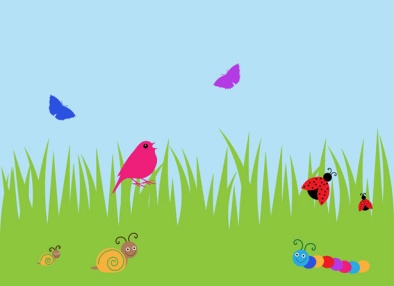 Hello everyone and welcome to the Summer term!Firstly we must say  “hello” to Liam, Finnbar, Albert and Bo all  of whom have joined our afternoon sessions.We have lots of things happening this term- we are going to be very busy!Early Pupil Premium (EPP)EPP is additional funding for Early Years settings like ourselves to improve the quality of provision for disadvantaged 3 & 4 year olds. This funding is being introduced April 2015. However there is an eligibility criterion.  If you feel as a parent/carer you fall into any of the following categories and would like to take advantage of this funding for the setting, please speak with Penny in confidence.Income Support, Income based Jobseeker’s Allowance, Income Related Employment & Support Allowance, Support under V1 of the Immigration & Asylum Act 1999, the Guaranteed element of State pension Credit, Child Tax Credit with earnings from employment below £16190, Working Tax Credit run-on-paid for 4 weeks after stop qualifying for Working Tax Credit, Looked After Children, Looked after Children who have left care through Childcare Arrangement Orders (formerly Special Guardianship) or an Adoption or Residence Order Nursery Education FundingI am presently working on the claim form for this forthcoming summer term. Even if I have claimed for your child before I  need to obtain signatures from every parent who is claiming for this new term, so if I don’t approach you, please approach me! CurriculumDuring this term we will be looking at:Our Environment including visits to the allotments and village walk (morning children)Health & wellbeing- pyjama day and dental visits People who help us- visits from the police, a doctor and a crossing lady (morning children).The life cycle of a butterflySeasideAddingham GalaAllotment visits and village walk-( morning children only)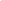 These will be taking place during the first 2 weeks of June (1st – 12th June). 2 members of staff will take up to 4 children each morning. If you know that your child will be away on holiday during this time please let us know the dates asap so that your child will still get the opportunity to go.Dental visitsPlease find attached information from Bradford District NHS regarding the Flouride Varnish Programme.A member of the Flouride Varnish Team will be available at pick up time (11.45am) for the morning children on Tuesday 5th May and at drop off time (12.20pm) for the afternoon children. They will be here to obtain consent signatures from any parent who would like their child involved in this programme. This is also an opportunity to ask any questions you may have. If your child doesn’t attend on a Tuesday and you would still like them to be involved, you are welcome to come along between 11.45- 12.30pm to give your consent and ask any questions. The NHS staff can only obtain consents this way and not by a form being handed out.If you opt for your child to join the programme, the varnish application will be commence approx 10.15am for morning session and probably be straight away at the start of the afternoon sessions of the following Tuesday 12th May. At both morning and afternoon sessions the Dental Team will also have a brief chat with the children about dental care and there may be some resourses for the children to explore.For any child who will just be coming along for the treatment and wouldn’t normally attend that session, we can make some more specific time slots.Pyjama day Thursday 21st MayOn this day, the children are asked  to wear their pyjamas! We will be serving a healthy breakfast- cereals and toast as their mid-session snack. We will also talk about how we can keep ourselves healthy with a good diet, good sleep and exercise.Tempest Photography- Friday 22nd May 8.15- 11.00Tempest have been taking our pre-school photos for many years and have produced some very lovely ones. These photos can be just of your pre-school child or can also be with other siblings including school children and other family members- whatever you wish and as many conbinations as you wish. Each family is given a 5 minute slot. As there is usually a number of children that require their photo with a school age sibling(s) the 8.15 to approx 9.00 slots will be preferably for these children only.   Depending upon the numbers for these early slots, some school children may be a little late into school. I have spoken to school and they have not got a problem with this, but they must be signed in the late book and give the reason (Pre-school photos).The remainder of the children will be given photo slots throughout the morning. Parents can accompany their child at the photo shoot but we haven’t a problem if you want just a member of staff to be there. I will try and make this as convenient as possible for parents/carers with your varying commitments etc. There is absolutely no obligation to buy if you don’t want them once you have seen the proofs a week or so laterAt the moment I ask that you kindly complete the attached form indicating as to whether you would like a time slot allocated and which are preferred. Please return the slips by Friday 8th MayVisit to Nell Bank- Friday 19th June 10.30- 2.20pmThere will be no pre-school on this day and we hope that you will join us on the fabulous day out instead!This is a trip for all pre-school children regardless of which sessions they attend. Unfortunately we cannot accommodate any other siblings. Every child must be accompanied by an adult, whether this is a parent/carer/grandparent/ friend etc. We suggest a maximum of 2 children per adult.  The cost per child is £10 and each accompanying adult is £1.More details nearer the time but please put the date in your diaryGala – Saturday 11th July- theme “Food Glorious Food”Pre-school will be participating in the parade and we have decided to do “Charlie and the Chocolate Factory”.More details nearer the time about this- we have alot to live up to having won the parade event for the last 2 years!Tea-towel printingAll children will be busy over these next few weeks producing a pre-school tea towel. They will be drawing a self portrait. All these portraits will then be printed onto one tea- towel. Even if you don’t want to use it for drying the pots- they make lovely presents and keepsakes. You can order as many as you wish! The cost of each tea towel is £3-50. Please see attached an order form. Please return with money- cash or chqs payable to Addingham Pre-School please by Friday 8th MayTransition-Morning childrenSadly it is the last term for our morning children! During this term we will be introducing a transition programme to get them ready for school. We have produced a document which we hope you will find useful which is attached if you have a morning child.Transition-Afternoon childrenIf your child will be moving into morning session September 2015 please find attached a morning session request form. Even though there is a return by date on the form- if you are uncertain by then what sessions you will need for your child- no worries- just have a word with us. If anyone would like to discuss morning sessions with us please do not hesitate to do so.SnacksWe very much appreciate the snacks that you bring into pre-school. A snack just once a half term is brilliant. Please bear in mind that when bringing a snack- a morning session can be up to 25 children and in an afternoon we can have as many as 18. This then ensures each child gets the same snack and there are no quibbles and their is enough for each one- Ideas are- bread sticks, crumpets, pitta bread, malt bread, cheese,fruit, vegetables and dips- and of course birthday buns and cake as a treat!Thank youTerm Dates:May day Monday 4th May- closedHalf term break up Friday 22nd mayRe-open Monday 1st JuneBreak up Friday 17th JulyJust to sum upAllotments 1st – 12th JuneDental visits- Tuesdays 5th  for consents & 12th May (for varnish and dental session)Tea- Towel return slips by Friday 8th MayPyjama day Thursday 21st MayTempest Photography Friday 22nd May- slips returned by Friday 8th MayMorning Session request forms returned by Monday 1st JuneThank you and I know there is alot to digest there! PennyTea- towelsChild’s name:□	I would like to order       number of tea- towels at £3-50 each.I enclose £            cash/chq payable to Addingham Pre-School□	I do not require any tea- towelsReturn by Friday 8th MayTempest photograpyChild’s name: □	I do not require a photo slot□	I would like to arrange a time slotAnd tick one of the following□	I would like a time slot between 8.15 – 9.00 to accomodate a schoolchild/ school children□	My child attends a Friday morning session and I would like photos just of my child taken during the session with a member of staff□	My child attends a Friday morning session and I would like to be present with or without other family members. (please circle with or without)The best times for me would be approx..........................................□	My child doesn’t attend a Friday morning session but would still like photos taken with or without other family members other than school aged children) Please circle with or without). The best times would be approx................................Return by Friday 8th May